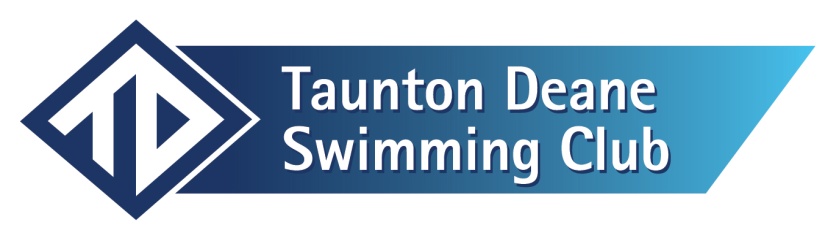 Affiliated to Somerset and South West Region ASAANNUAL GENERAL MEETINGMonday, 4th November 2018 at 18:30Venue: MFL Classroom, Taunton Preparatory School AGENDAWelcome remarksApologiesConfirmation of Minutes of previous AGM – 12th November 2018Matters arisingPresentation of: Annual Report by existing ChairHead Coach ReportPresentation of Financial Report and Accounts6a Adoption of AccountsAppointment of ExaminersElection of Officers and Committee Members (list of nominees attached)Any other Business relevant to an AGMClosing remarksProposed date of next AGM 2nd November 2020